BUNDESBILDUNGSANSTALT FÜR ELEMENTARPÄDAGOGIK HARTBERG
8230 Hartberg, Edelseegasse 13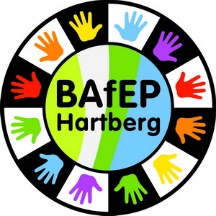 Tel.: +43 3332/64140 oder +43 5 0248 061	Fax: 03332/61440homepage: http://www.bafep-hartberg.at e-mail: direktion@bafep-hartberg.atSchulkennzahl: 622810						UID: ATU62925801ANMELDUNGKolleg für Elementarpädagogik HartbergBeilagen:Geburtsurkunde (evt. Heiratsurkunde) - KopieStaatsbürgerschaftsnachweis - KopieReifeprüfungszeugnis, Berufsreifeprüfungszeugnis - Kopieoder Studienberechtigungsprüfungszeugnis – KopieBerufsmotivationsschreiben mit Foto (Passfoto oder Portrait) Hiermit melde ich mich zur Eignungsprüfung am Kolleg für Elementarpädagogik Hartberg an (26.6.2024).	, am 				UnterschriftFamiliennameFamiliennameFamiliennameVornameVornameGeburtsdatumGeburtsdatumGeburtsdatumGeburtsortGeburtsortStaatsbürgerschaftStaatsbürgerschaftStaatsbürgerschaftReligionReligionMutter-/ErstspracheMutter-/ErstspracheMutter-/ErstspracheVersicherungsnummerVersicherungsnummerPLZ, OrtPLZ, OrtPLZ, OrtStraße Straße Telefonnummer(n)Telefonnummer(n)Telefonnummer(n)E-Mail-AdresseE-Mail-AdresseVorbildungVorbildungVorbildungReifeprüfung abgelegt an (Schultyp):Reifeprüfung abgelegt an (Schultyp):Reifeprüfung abgelegt an (Schultyp):Reifeprüfung abgelegt an (Schultyp):Reifeprüfung abgelegt an (Schultyp):AHSBHSBerufsreifeprüfungBerufsreifeprüfungStudienberechtigungsprüfungevt. weitere Ausbildung(en)/berufliche Tätigkeit(en):evt. weitere Ausbildung(en)/berufliche Tätigkeit(en):evt. weitere Ausbildung(en)/berufliche Tätigkeit(en):evt. weitere Ausbildung(en)/berufliche Tätigkeit(en):evt. weitere Ausbildung(en)/berufliche Tätigkeit(en):